Уважаемые жители !   Наступает пожароопасный период, возрастает угроза возникновения пожаров! В этот период запрещается: — Сжигать сухую траву на   полях,   в лесу или возле жилых домов; — Складировать вблизи жилья отходы и мусор;  — Бросать непотушенные спички и окурки; — Оставлять на солнце тару с горючими газами, также бутылки или осколки стекла, которые могут стать зажигательными линзами; — Разводить костры; — Оставлять без присмотра топящиеся печи; — Готовить еду на углях.Постарайтесь объяснить Вашим друзьям и знакомым, что их неосторожность может стать причиной пожара. Необходимо у каждого жилого дома установить ёмкость(бочку) с водой или иметь огнетушитель. При усилении порывов ветра рекомендуется не топить печи, в целях избежание возникновения пожара. Самые распространённые пожары – травяные палы. Они быстро распространяются, особенно в ветреные дни. Прошлогодняя трава быстро высыхает на сильном весеннем солнце и легко загорается от любой брошенной спички или сигареты. Нередко от травяных палов сгорают дома, дачные посёлки и   леса. Уважаемые жители  ! Соблюдайте требования пожарной безопасности! В случае возникновения пожара звоните  тел. Пожарной части  -  402-300  или "01", "101", "112", тел. ЕДДС "41-31-12"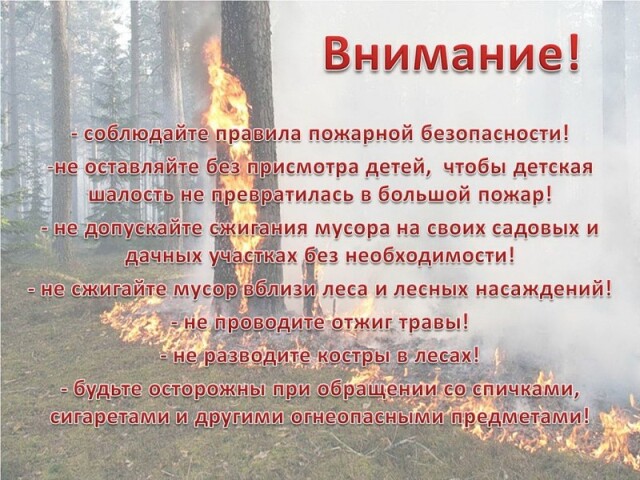 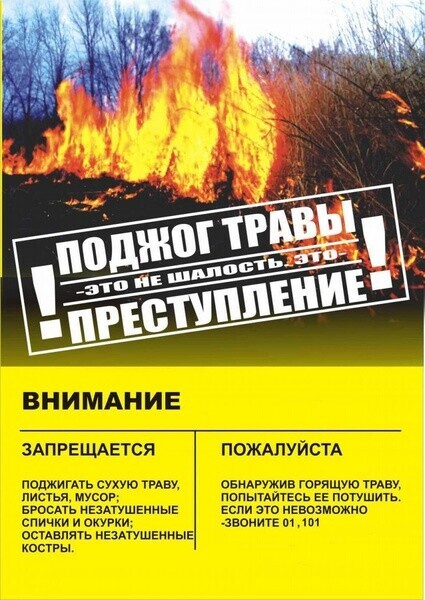 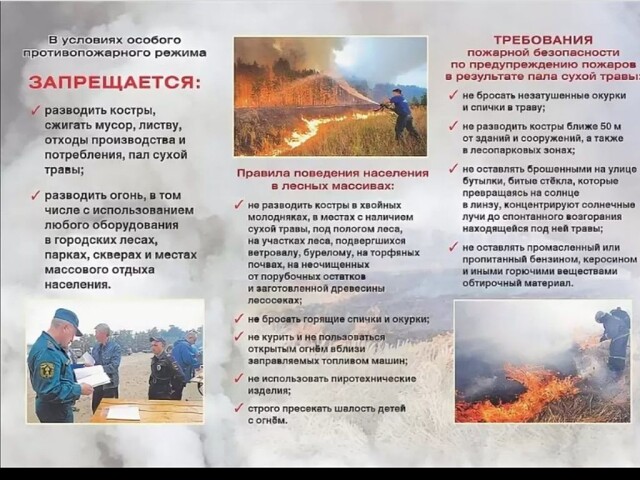 